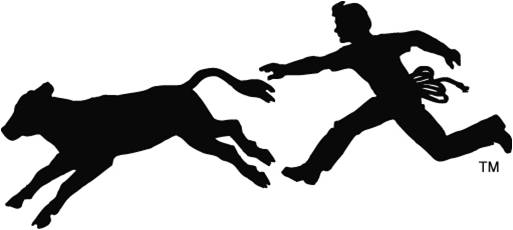 THREE SHOWS, THREE JUDGES, ONE RING!!!All three shows sanctioned by AJCA	Register early!!!Early entry deadline:  Thurs., MAY 17Early entry fee: $30 per head covers all shows$15 showmanship covers all showsEntry fee on day of show:  $45 per head covers all three shows; showmanship remains the same feeShow begins at 10 a.m.Registration from 7 a.m. to 9 a.m.Concession stand available on site.